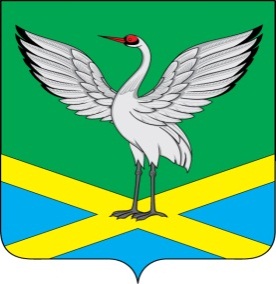 Совет городского поселения «Забайкальское»муниципального района «Забайкальский район»IV-го созыва                                                           РЕШЕНИЕот « 7 » октября   2016 года                                                                       № 5пгт. Забайкальск      Об избрании председателя Совета городского поселения «Забайкальское»В соответствии  с Федеральным законом от 06.10.2003 года № 131- ФЗ «Об общих принципах организации местного самоуправления в Российской Федерации», руководствуясь частью 9 статьи 25 Устава,   городского поселения «Забайкальское», на основании статьи 4 Регламента работы Совета городского поселения «Забайкальское», заслушав  депутатов  от избирательного округа №  3 Милорадова В.В.; Кухтину А.А. о кандидатах на должность председателя Совета городского поселения «Забайкальское», проведя обсуждение кандидатур и по итогам тайного голосования по выборам председателя Совета городского поселения «Забайкальское», Совет городского поселения «Забайкальское»  решил:1. Утвердить протокол № 2 о результатах тайного голосования по выборам председателя Совета городского поселения «Забайкальское».2. Считать избранным на должность председателя Совета городского поселения «Забайкальское» депутата Совета городского поселения «Забайкальское» от избирательного округа №1 Гуменюка Евгения Николаевича, получившего  в результате тайного голосования наибольшее число голосов от числа депутатов, избранных в Совет городского поселения «Забайкальское» и осуществляющего свои полномочия без отрыва от основной и производственной деятельности.3. Настоящее решение вступает в силу с момента его принятия.4. Опубликовать настоящее решение в информационном вестнике «Вести Забайкальска».Председатель первого организационного заседания Совета городского поселения «Забайкальское»        	                   С.П.Галкин